Siunčiame derinti Lietuvos Respublikos aplinkos ministro 2013 m. sausio 4 d. įsakymo Nr. D1-14 „Dėl Mėgėjų žvejybos vidaus vandenyse taisyklių patvirtinimo“  pakeitimo projektą (toliau –projektas), kuris parengtas siekiant apsaugoti Nemuno ruožus, kuriuose vykdoma neteisėta lašišų ir šlakių žvejyba užkabinamuoju būdu šių žuvų migracijos metu.Projekte papildomas Mėgėjų žvejybos vidaus vandenyse taisyklių 6 priedas, numatant draudimus žvejoti Nemune nuo liepos 1 d. iki gruodžio 1 d. (intensyviausios lašišų ir šlakių migracijos metu) – įrašomos dvi naujos atkarpos, kuriose galios žvejybos draudimas: nuo Meškupio žiočių iki 150 m aukščiau Dubysos upės žiočių ir nuo Piliakalnio upelio žiočių iki Upesnio žiočių. Projekto nuostatos turėtų sudaryti palankesnes sąlygas lašišų ir šlakių apsaugai užtikrinti. Taip pat numatoma sudaryti galimybę gaudyti invazinius vėžius žemiau tvenkinių vandens nuleistuvų (užtvankų), kur dažnai būna šių vėžių susitelkimo vietos. Tokia nuostata galėtų padėti kontroliuoti invazinių vėžių plitimą.Su visuomene konsultuojamasi projektą paskelbus Lietuvos Respublikos Seimo teisės aktų informacinės sistemos (TAIS) Projektų registravimo posistemėje.Prašome per 10 darbo dienų pagal kompetenciją projektui pateikti pastabas ir pasiūlymus. Negavus argumentuotų pastabų ir pasiūlymų iki nurodyto laiko, bus laikoma, kad projektui pritarta.PRIDEDAMA:1. Projektas, 2 lapai.2. Projekto lyginamasis variantas, 2 lapai. 3. Numatomo teisinio reguliavimo poveikio vertinimo pažyma, 1 lapas.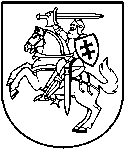 LIETUVOS RESPUBLIKOS APLINKOS MINISTERIJABiudžetinė įstaiga, A. Jakšto g. 4, LT-01105 Vilnius,tel. 8 706 63661, faks. 8 706 63663, el. p. info@am.lt, http://am.lrv.lt.Duomenys kaupiami ir saugomi Juridinių asmenų registre, kodas 188602370LIETUVOS RESPUBLIKOS APLINKOS MINISTERIJABiudžetinė įstaiga, A. Jakšto g. 4, LT-01105 Vilnius,tel. 8 706 63661, faks. 8 706 63663, el. p. info@am.lt, http://am.lrv.lt.Duomenys kaupiami ir saugomi Juridinių asmenų registre, kodas 188602370LIETUVOS RESPUBLIKOS APLINKOS MINISTERIJABiudžetinė įstaiga, A. Jakšto g. 4, LT-01105 Vilnius,tel. 8 706 63661, faks. 8 706 63663, el. p. info@am.lt, http://am.lrv.lt.Duomenys kaupiami ir saugomi Juridinių asmenų registre, kodas 188602370LIETUVOS RESPUBLIKOS APLINKOS MINISTERIJABiudžetinė įstaiga, A. Jakšto g. 4, LT-01105 Vilnius,tel. 8 706 63661, faks. 8 706 63663, el. p. info@am.lt, http://am.lrv.lt.Duomenys kaupiami ir saugomi Juridinių asmenų registre, kodas 188602370LIETUVOS RESPUBLIKOS APLINKOS MINISTERIJABiudžetinė įstaiga, A. Jakšto g. 4, LT-01105 Vilnius,tel. 8 706 63661, faks. 8 706 63663, el. p. info@am.lt, http://am.lrv.lt.Duomenys kaupiami ir saugomi Juridinių asmenų registre, kodas 188602370Aplinkos apsaugos departamentui prie Aplinkos ministerijosAplinkos apsaugos agentūraiMėgėjų žvejybos tarybaiLietuvos meškeriotojų sąjungai2020-07-Nr.(65)-D8-Aplinkos apsaugos departamentui prie Aplinkos ministerijosAplinkos apsaugos agentūraiMėgėjų žvejybos tarybaiLietuvos meškeriotojų sąjungaiĮNr.Aplinkos apsaugos departamentui prie Aplinkos ministerijosAplinkos apsaugos agentūraiMėgėjų žvejybos tarybaiLietuvos meškeriotojų sąjungaidėl teisės akto projekto derinimodėl teisės akto projekto derinimodėl teisės akto projekto derinimodėl teisės akto projekto derinimodėl teisės akto projekto derinimoAplinkos viceministrėJustina GrigaravičienėPovilas Paukštė, 8 695 11419, el. p. povilas.paukste@am.lt